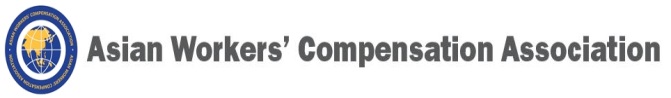 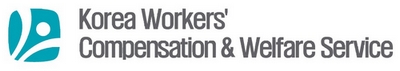 ◈ Membership Type◈ Member Organizations(as of 30 June 2019)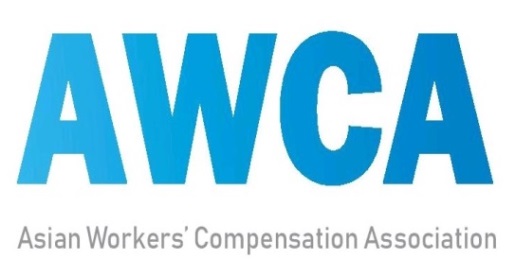 ◈ Organization Data◈ Organization Data◈ Organization DataCountry Country Name of Organization Name of Organization Address of HQs.Address of HQs.Internet website Internet website Name of HeadName of Head※ Please share with AWCA Secretariat more detailed English information of the applicant organization.◈ Membership Type(a check mark (√) in one box)※ Please share with AWCA Secretariat more detailed English information of the applicant organization.◈ Membership Type(a check mark (√) in one box)※ Please share with AWCA Secretariat more detailed English information of the applicant organization.◈ Membership Type(a check mark (√) in one box)Regular member     □ Associate member     Regular member     □ Associate member     Regular member     □ Associate member     ※ For more information of the membership type, please see the reverse page.※ For more information of the membership type, please see the reverse page.※ For more information of the membership type, please see the reverse page.◈ Contact Point◈ Contact Point◈ Contact PointNamePositionE-mailTel.Date: ____________________  Signature:_____________________________Date: ____________________  Signature:_____________________________Date: ____________________  Signature:_____________________________K-COMWEL(Korea Workers’Compensation & Welfare Service) Address : 340, Jongga-ro, Jung-gu, Ulsan, KoreaInternational Relations & Research Team, Labor Welfare Research InstituteAddress : 8, Beodeunaru-ro 2-gil, Yeongdeungpo-gu, Seoul, KoreaE-mail : international@comwel.or.krInternet website : www.comwel.or.kr / www.asianwca.orgRegular memberGovernment organizations or other public or non-profit entities having engaged in or been involved with the operation of a workers’ compensation or employment injury insurance scheme in AsiaAssociate memberInternational or government organizations, or other public or non-profit entities having engaged in or been involved with supports for the operation of a workers’ compensation or employment injury insurance scheme or other relevant activitiesCambodiaNSSF: National Social Security FundIndonesiaBPJS KetenagakerjaanKoreaK-COMWEL: Korea Workers’ Compensation & Welfare ServiceLao PDRMOLSW: Ministry of Labor and Social WelfareLao PDRNSSF: National Social Security FundMalaysiaSOCSO: Social Security OrganizationMongoliaGASI: General Authority for Social InsurancePhilippinesECC: Employees’ Compensation CommissionPhilippinesSSS: Social Security SystemSri LankaDOL: Department of LabourSri LankaOCWC: Office  of the Commissioner for Workmens’   CompensationThailandSSO: Social Security OrganizationVietnamVSS: Vietnam Social Security